Patterns of Attainment in EducationSocial Class    Description & Attainment Gender & Description Ethnicity & Attainment Description Attainment Social ClassThose who are born into the lower and Gender Gender is a social construction. When sociologists first studying gender and attainment boys were more successful than girls, identified sexist practices that depressed girls attainment, now studies concerned with male under-attainment and gendered subject choice. Ethnicity Britain is a  multicultural society with a long history of immigration of minority ethnic groups. Some ethnic groups over-attain against the average but other ethnic heritage groups do rather badly against the average. poorer sections of society have limited chances of escaping from lives of relative hardship and those who are born into wealthy privileged families will tend to succeed in life. Parents & Attitude It can be argued that if priority or emphasis is not placed on education then a child may    Genetic Genetic theories There is little or no evidence to support the idea that some ethnic backgrounds are more or less intelligent than others.Educationists believe that boys and girls learn differently however if attainment is based on biological factors there would not be changing patterns. towards not value or succeed within education. theories of gender education Poverty and class It suggested that children from difference Material Refers to the lack of money to buy disadvantaged backgrounds don’t make the same progress as other children. It is also suggest that ethnic minorities tend to attend low-performing schools and have low expectations placed on them. Deprivation possessions and there has been a lot of research into the links between poverty and   Socialisation low attainment. Gender Gender differences reflect the creation of gender identity which begins in the home and is reinforced through secondary socialisation in education. Cultural Refers to having insufficient knowledge of Deprivation the culture, norms, values and customs that   School Argued that government policy and English as an additional languageEAL students will use a different language in the home and this can impact their understanding of content in school. help children to do well in education. Organisation examinations favour girls and the teaching profession has becoming increasingly dominated by women. Success in education has become associated with femininity. Cultural Capital Claims that middle class people possess knowledge to benefit their own children within the education system. Working class people may not have access to the same skills. Cultural There can be cultural differences in regards to the emphasis and priority placed on edu-cation which can impact attainment.differences Hegemonic Masculinity There is evidence to suggest that boys are likely to reject the values of education and form anti-school subcultures to reinforce their masculinity. Racism The Swan Report (1985) recommended that schools should promote the idea of multicul-tural Britain because many schools were institutionally racist. This could be as a result of ethnic labelling and profiling of students. Cultural Schools are middle class institutions that Reproduction    train working class children for subordinate, Feminism New Right The rise in feminism increased opportunities at work and the accompanying economic independence meant that girls are striving for more than the housewife and mother role. theory unpleasant boring work. Labelling & self-fulfilling prophecy The claim is that children gain identity from schools and that teachers label working class children as failures and the children accept these labels. Ethnocentric Curriculum It has been suggested that the national cur-riculum is ethnocentric and it overlooks the contribution of non-white groups to British history . Claim that changes in the family (single parent/female headed families) mean boys do not have good role models in the home and therefore make little effort in school and as result have poor achievement. Subcultures &   Children who find it hard to succeed in edu-Peer Groupscation form social groups that reject the norms of the school and the gain status by being ‘bad’. Singlehood and There are high levels of lone parents in the Afro-Caribbean communities which can mean financial challenge which is a known factor in low attainment. parenthood Patterns of Attainment in EducationUnder attainment & GenderUnder attainment & ClassFunctionalistFunctionalistSee gender as being linked to male and female social roles. Education is a reflection of society. Working class students fail because schools are meritocratic and they must not be the best pupils. MarxistConcerned with class inequality so MarxistThe education system exists to legitimise ruling class power the education system is biased against the working class, existing only to oppress poor pupils. Interactionist Studies show teachers and pupils share ideas about gender roles so traditional gender patterns tend to reproduced through the hidden & formal curriculum. Interactionist View schools are middle-class institutions and that teacher label working class children as failures and children live up to their labels. Feminist Patriarchy extended into schools from Area in Education Key studies & Research New Right Concerned with the recent perceived failure of boys and seek policies to overturn this. Education & Social Class Noble (2009), Feinstein (2003), Basil Bernstein, Postmodernists.See gender as a choice and suggest that they way that children are forced into identifying with a gender in schools Deprivation & Education (2009) , Bourdieu (1970), Bowles & Gintis (1976), Paul Willis (1977), Ball (1981), Becker (1952), Goodacre (1986), Jackson (2002)  Gillies  (2005) is an unpleasant and aggressive form of   Education & Gender social control. Wilkinso0n (1994), Sharpe (1976),  Willis (1977), Francis (2000)Under attainment & EthnicityFunctionalistSee ethnic minorities as pre-disposed to fail in school and look for cultural and genetic explanations. Education & Ethnicity Strand (1999) , The Swan Report (1985), Wright (1992)MarxistConcerned with class so ethnicity is over-looked. Interactionist Look at labelling, teacher racism and institutional racism as being the cause of under-attainment Feminist Girls from ethnic minorities experience a double disadvantage (sexism & racism)New Right West-Indian boys lack suitable role models because single parent hood is more common in that community. 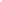 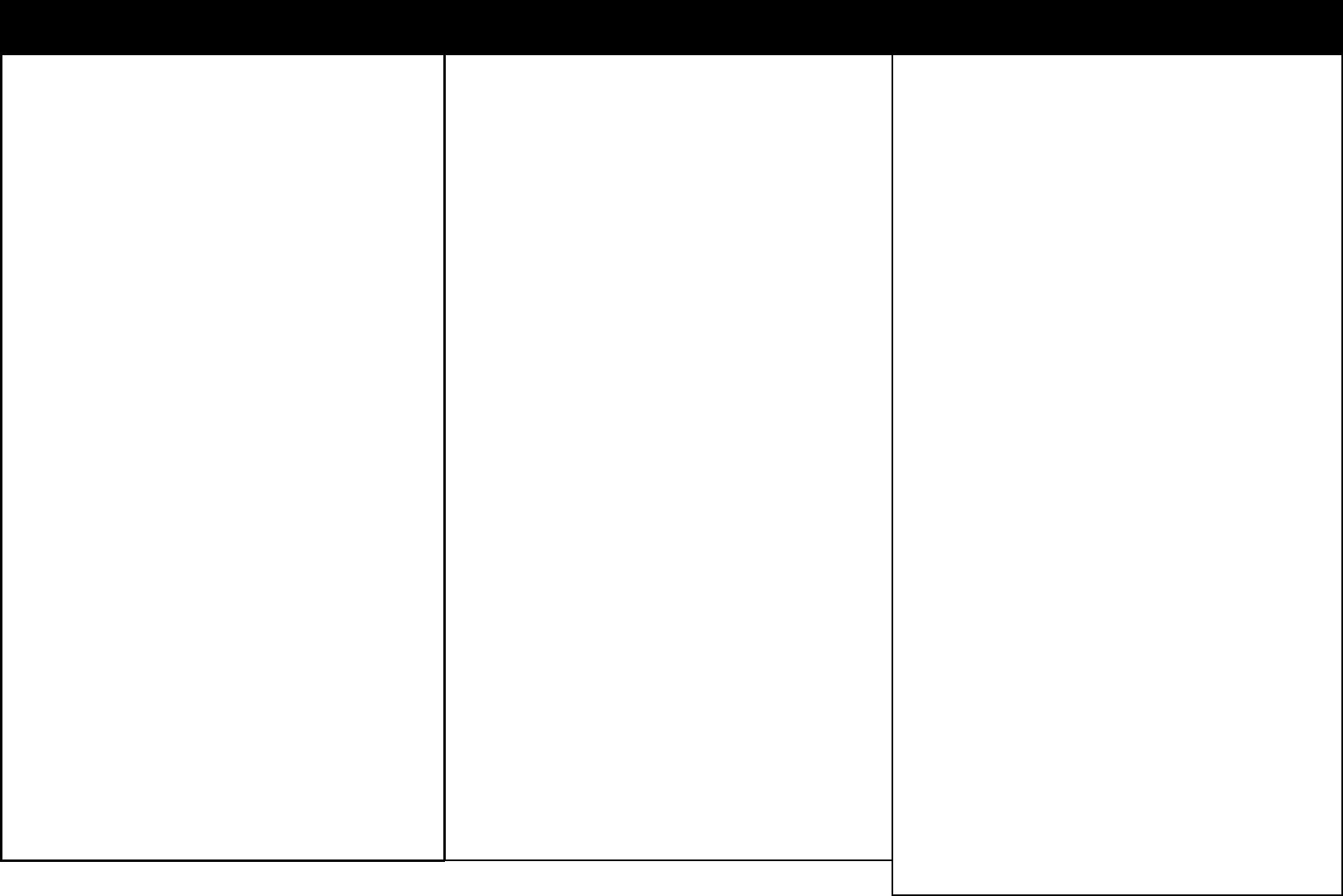 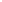 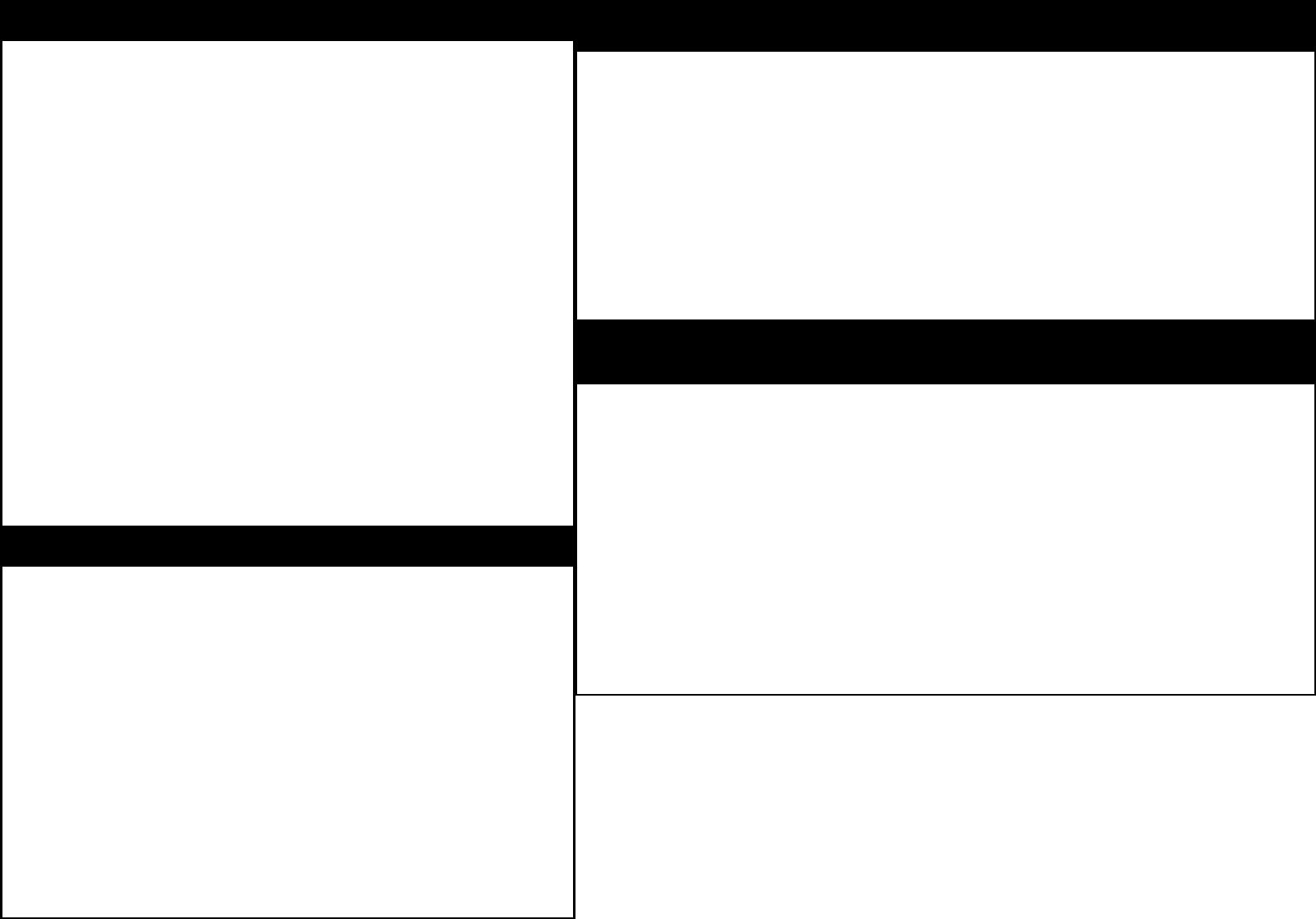 